JEDILNIK	od 12. 12. do 16. 12. 2022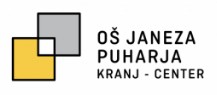 Organizatorka šolske prehrane: Maša MijićVodja kuhinje: Alma LangusLEGENDA ALERGENOV: ŽITA - GLUTEN (1), RAKI (2), JAJCA (3), RIBE (4), ARAŠIDI (5), SOJA (6), MLEKO - LAKTOZA (7), OREŠČKI (8), LISTNA ZELENA (9), GORČIČNO SEME (10), SEZAMOVO SEME (11), ŽVEPLOV DIOKSID IN SULFITI (12), VOLČJI BOB (13), MEHKUŽCI (14); V primeru manjšega števila osebja v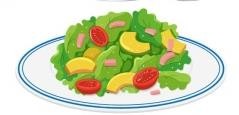 kuhinji in težav pri dobavi živil, si pridržujemo pravico do spremembe jedilnika. Živila obarvana z zeleno so domača/lokalna živila.ZAJTRK1 – 3 ZAJTRK4 – 6 KOSILOPOPOLDANSKA MALICAPonedeljek, 12. 12. 2022pisan kruh – 1, mesni namaz,  rezina paradižnika, čaj z medompisan kruh – 1, mesni namaz,  rezina paradižnika, čaj z medompiščančji trakci v vrtnarski omaki – 1, polnozrnati kus-kus 1, 3, 7, zelena solata z radičem, rdeča pomaranča, vodamini bombetka - 1Torek, 13. 12. 2022mlečni močnik – 1, 3, 7, suhe marelicesirov burek – 1, 3, 7, ego navadni jogurt – 7, jabolkogovnač s suhim mesom - 1, polnozrnat kruh - 1, banana, vodamini sadna skutka – 7Sreda, 14. 12. 2022mini hrenovka, bela štručka – 1, ajvar, otroški čajovseni kruh – 1, sirni namaz, kisla kumarica, planinski čaj z limono, mandarinapiščančja obara z žličniki– 1, 3, 9, črn kruh – 1,   žepek z mareličnim nadevom– 1, 3, 7, vodaTemen kruh – 1,sir - 7Četrtek, 15. 12. 2022prosena kaša na mleku – 1, 7, suhi jabolčni krhljituna – 2, črna žemlja - 1, kivi, planinski čajgoveja juha z rezanci – 1, 3, 9, špageti bolonjez - 1, 3, parmezan - 7, zelena solata s korenjem, hruška, vodabananaPetek, 16. 12. 2022kuhana jajca - 3, ovseni kruh - 1, rdeča paprika, zeliščni čajŠtručka šunka, sir – 1, 7, mandarina, sadni čajbučna juha z drobnjakom in kroglicami – 1, 3, 7, pire krompir - 7, pečen brancin - 4, tržaška omaka, melona, vodaalpsko mleko – 7